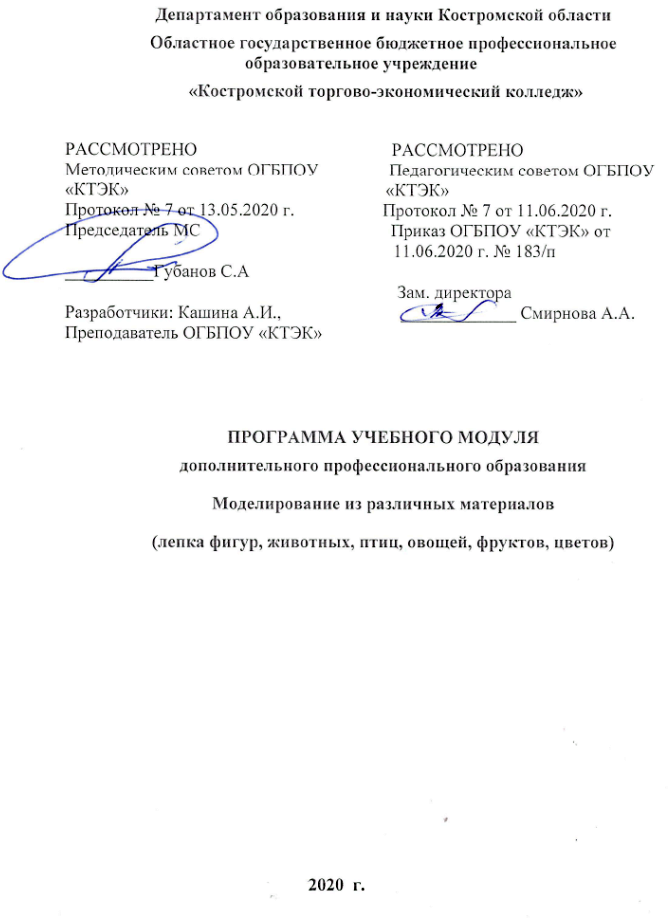 ОПИСАНИЕ УЧЕБНОГО МОДУЛЯ1. Название модуля:  Программа учебного модуля дополнительного профессионального образования «Моделирование из различных материалов» (Лепка из мастики фигур, животных, птиц, овощей, фруктов, цветов).     2. Категория слушателей: Лица имеющие основное общее или  (среднее общее) образование; лица имеющие или получающие  среднее профессиональное образование.3. Цель освоение модуля: формирование профессиональной  компетенции у слушателя, необходимой для  изготовления сахарной   продукции стандартного ассортимента.4. Форма обучения: Очно-заочная с применением дистанционных образовательных технологий, 16 часов.5. Освоение модуля предполагает достижение уровня квалификации в соответствии с профессиональным стандартом «Кондитер», утвержденного Приказом Минтруда и социальной защиты РФ от 07.09.2015 г. № 597н. 6. Образовательные результаты: Слушатель, освоивший программу, должен обладать профессиональной компетенцией: - умение лепить из мастики (сахарной пасты) фигуры животных и птиц, фрукты, овощи, цветы.7. Результаты обучения:В результате освоения модуля слушатель должен приобрести знания и умения, необходимые для качественного изменения перечисленной выше профессиональной компетенции. Слушатель должензнать:технику моделирования из различных материалов; визуальное воздействие форм; ассортимент материалов для изготовления разнообразных изделий; рациональное использование мастики и этику при работе с ней;уметь:вручную создать гладкие  формы без трещин из марципановой и сахарной пасты:  фигурки, фрукты, животные, птицы и т.д. точного веса и размера;визуализировать и изготовить изделия по изображению; окрашивать лепные изделия в различных техниках, включая аэрографию, нанесение краски кистью, использование красителей; использовать  инструменты для лепки: резаки, формы, прессы; создавать креативный и гармоничный дизайн с точки зрения форм и цветовой композиции; соблюдать технику безопасности и нормы охраны здоровья при лепке вручную; иметь (практический опыт):лепки вручную из сахарной и марципановой пасты животных, птиц, овощей, фруктов, цветов; лепить изделия по воображению и визуально; окрашивания лепных изделий в различных техниках;                             использовать инструменты для лепки; представлять лепные изделия из сахарной пасты при оформлении тортов, десертов или для продажи.Учебный планКалендарный учебный график10. Организационно–педагогические условия10.1 Материально-технические условия реализации модуля10.2. Кадровые ресурсы10.3. Учебно-методическое обеспечение модуляОсновные источники:Бурчакова И.Ю., Ермилова С.В. // Организация и ведение процессов приготовления, оформления и подготовка к реализации хлебобулочных, мучных кондитерских изделий сложного ассортимента\ И.Ю. Бурчакова, С.В. Ермилова. – М.: Издательский центр «Академия», 2017. – 384 с.Минифай Б.У. // Шоколад, конфеты, карамель и другие кондитерские изделия / Б.У. Минифай. СПб.: Профессия, 2018. – 816 с.Электронные ресурсы:https://www.gastronom.ru/text/temperirovanie-shokolada-doma-1010681https://www.youtube.com/watch?time_continue=38&v=nKq7Yy6vFTY&feature=emb_title11. Оценка качества освоения модуля 11.1 Формы текущего контроля успеваемости и промежуточной аттестации по модулю: 11.2 Примеры оценочных материалов для разделов учебного модуля:Обучающийся должен изготовить за 2 часа 1 вид лепных изделий (на выбор).виды : - животные - птицы - фигуры (фрукты, овощи)11.3 Критерии и шкала оценки для промежуточной аттестации по модулю:Слушатель считается успешно прошедшим промежуточную аттестацию по программе модуля Лепка из сахарной пасты  фигур животных, птиц, овощей, фруктов, цветов при получении не менее 8 баллов за выполненную работу.№ п/пНаименование разделаВсего, часАудиторныезанятияАудиторныезанятияДистанционныезанятияДистанционныезанятияСРС, час.Промежу-точнаяаттестация, час № п/пНаименование разделаВсего, часиз нихиз нихиз нихиз нихСРС, час.Промежу-точнаяаттестация, час № п/пНаименование разделаВсего, частеоретические занятия (лекции)Лабораторно-практические  занятия  теоретические занятия (лекции)практические  занятия  СРС, час.Промежу-точнаяаттестация, час 1234567891.Товароведная характеристика сахарной пасты, техника лепки 2-11--2.Лепка фигур, животных, птиц, фруктов и овощей121101--Промежуточная аттестация по модулюПромежуточная аттестация по модулю2-----зачетВсего:Всего:16Наименование разделов (дисциплин, практик, стажировок, иных видов учебной деятельности) Объем  нагрузки, ч.Учебные неделиУчебные неделиУчебные неделиУчебные неделиУчебные неделиУчебные неделиУчебные неделиУчебные неделиНаименование разделов (дисциплин, практик, стажировок, иных видов учебной деятельности) Объем  нагрузки, ч.12341 раздел222 раздел1266Промежуточная аттестация22Вид ресурсаХарактеристика ресурса и количествоАудиторияОборудована компьютером (моноблок), проектором и экраном для проектора, учебные столы и стульяУчебный кондитерский цехСтолы производственные, стульяПрограммное обеспечение для реализации программы на основе дистанционных образовательных технологий или в рамках смешанного обученияДистанционное обучение в системе MOODLEКанцелярские товарыБумага для принтера, ручки шариковыеИнвентарь, инструменты, приспособленияНаборы стикиров для лепки, коврик силиконовый, аэрограф, кисти Вид ресурсаХарактеристика ресурса и количествоРуководитель проекта/кураторРуководитель ресурсного центраРазработчик контентаПреподавательЛектор ПреподавательМодераторПреподавательТьютор ПреподавательНаименование разделов учебного плана Технология и/или метод(ы) проведения оценочного мероприятия Шкала оценки (баллы, «зачтено» / «не зачтено»)Размещение оценочных материалов 1. Товароведная характеристика сахарной и марципановой пастызачет«зачтено» / «не зачтено»ТА2. Технология лепки животных, птиц и фигурзачет«зачтено» / «не зачтено»ВРПромежуточная аттестация по модулю зачет   «зачтено» / «не зачтено»ВРКритерии оцениванияБаллТехника ручной лепки1Творческий подход/ Гармония                   0,5Цветовая гамма                    2Общее впечатление                     2Рабочий процесс лепки/ Отходы0,5Время  0,5Количество 1Вес0,5ИТОГО:8